nr 30-31/2021 (904-905)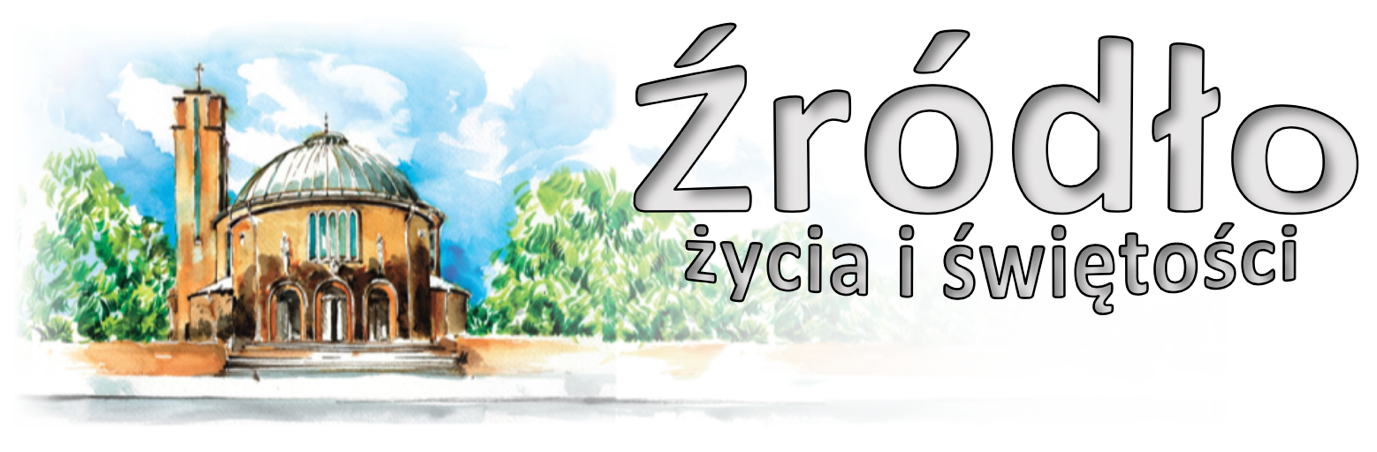 25 lipca – 1 sierpnia 2021 r.gazetka rzymskokatolickiej parafii pw. Najświętszego Serca Pana Jezusa w RaciborzuXVII Niedziela ZwykłaEwangelia według św. Jana (6,1-15)„Jezus udał się za Jezioro Galilejskie, czyli Tyberiadzkie. Szedł za Nim wielki tłum, bo widziano znaki, jakie czynił na tych, którzy chorowali. Jezus wszedł na wzgórze i usiadł tam ze swoimi uczniami. A zbliżało się święto żydowskie, Pascha. Kiedy więc Jezus podniósł oczy i ujrzał, że liczne tłumy schodzą się do Niego, rzekł do Filipa: Skąd kupimy chleba, aby oni się posilili? A mówił to wystawiając go na próbę. Wiedział bowiem, co miał czynić. Odpowiedział Mu Filip: Za dwieście denarów nie wystarczy chleba, aby każdy z nich mógł choć trochę otrzymać. Jeden z uczniów Jego, Andrzej, brat Szymona Piotra, rzekł do Niego: Jest tu jeden chłopiec, który ma pięć chlebów jęczmiennych i dwie ryby, lecz cóż to jest dla tak wielu? Jezus zatem rzekł: Każcie ludziom usiąść. A w miejscu tym było wiele trawy. Usiedli więc mężczyźni, a liczba ich dochodziła do pięciu tysięcy. Jezus więc wziął chleby i odmówiwszy dziękczynienie, rozdał siedzącym; podobnie uczynił i z rybami rozdając tyle, ile kto chciał. A gdy się nasycili, rzekł do uczniów: Zbierzcie pozostałe ułomki, aby nic nie zginęło. Zebrali więc i ułomkami z pięciu chlebów jęczmiennych, które zostały po spożywających, napełnili dwanaście koszów. A kiedy ci ludzie spostrzegli, jaki cud uczynił Jezus, mówili: Ten prawdziwie jest prorokiem, który miał przyjść na świat. Gdy więc Jezus poznał, że mieli przyjść i porwać Go, aby Go obwołać królem, sam usunął się znów na górę.”Cudowne rozmnożenie chleba, jakie miało miejsce w pobliżu Kafarnaum, w Ewangelii Janowej wydarzenie to wiąże się z mową wygłoszoną następnego dnia. Jezus podkreśla w niej, iż trzeba zdobywać pokarm, „który trwa na wieki”, poprzez wiarę w „Tego, którego Bóg posłał” (por. J 6,27.29). Jezus mówi także, że to On jest prawdziwym chlebem, który „życie daje światu” (J 6,33), więcej: który daje swoje ciało „za życie świata” (J 6,51). Jest to wyraźna zapowiedź męki i zbawczej śmierci. Chrystus nawiązuje tu również i przygotowuje do Eucharystii, którą miał ustanowić w przeddzień swej męki jako sakrament – pokarm na życie wieczne (por. J 6,52-58). Ewangelista notuje, iż wówczas „wielu uczniów Jego się wycofało i już z Nim nie chodziło”, nie mogąc przyjąć mowy, która wydała się im zbyt „twarda”. Zapytał więc Jezus Dwunastu: „Czyż i wy chcecie odejść?” Odpowiedział Piotr: „Panie, do kogóż pójdziemy? Ty masz słowa życia wiecznego. A myśmy uwierzyli i poznali, że Ty jesteś Świętym Boga” (por. J 6,66-69). Tak więc wiara jest podstawową zasadą w stosunkach z Chrystusem, stanowi ona zarówno warunek dostąpienia cudu, jak i cel jego spełnienia. Doskonałym tego wyjaśnieniem są ostatnie słowa Ewangelii Janowej, gdzie czytamy: „I wiele innych znaków, których nie zapisano w tej księdze, uczynił Jezus wobec uczniów. Te zaś zapisano, abyście wierzyli, że Jezus jest Mesjaszem, Synem Bożym, i abyście wierząc, mieli życie w imię Jego” (J 20,30-31).Chrystus ustanowił Eucharystię jako ucztę, podczas której daje siebie pod postacią pokarmu i napoju – chleba i wina – aby w tym znaku podzielić się z uczestnikami swoim Bożym życiem, życiem wiecznym.			św. Jan Paweł IIOgłoszenia z życia naszej parafiiPoniedziałek – 26 lipca 2021 – św. Anny, matki NMP, gł. patronki diecezji 		Mt 13,16-17	  630			O Boże błogosławieństwo dla Jana z okazji urodzin z prośbą o zdrowie i błogosławieństwo w rodzinie	1800			Za † Krystynę Wolną w dniu imienin (od koleżanek)Wtorek – 27 lipca 2021 – św. Joachima, ojca NMP 					Mt 13,36-43	  630			W intencji córki Anny z okazji imienin, w podziękowaniu za otrzymane łaski, z prośbą o Boże błogosławieństwo i zdrowie dla solenizantki i syna Patryka	1800			Za † Elżbietę Gondek w dniu urodzinŚroda – 28 lipca 2021 – św. Szarbela, kapłana						Mt 13,44-46	  630			Za † Marka Kokór (od kuzynki Ewy z rodziną)	1800			Do Bożej Opatrzności z podziękowaniem za otrzymane łaski w intencji wnuka Piotra z okazji 18. urodzin, z prośbą o Boże błogosławieństwo i dary Ducha Świętego na czas nauki w dalszym życiu oraz o Boże błogosławieństwo dla wnuczek: Karoliny, Magdaleny i ZofiiCzwartek – 29 lipca 2021 – św. Marty 							Łk 10,38-42	  630			Do Bożej Opatrzności w 65. rocznicę urodzin Adelajdy z podziękowaniem za otrzymane łaski, z prośbą o dalsze i o błogosławieństwo dla całej rodziny	1800	1.	Za †† rodziców Tadeusza i Kazimierę Wieliczko oraz † teścia Mieczysława Wolanin			2.	Za † Ritę Krziżok w 10. rocznicę śmierciPiątek – 30 lipca 2021 									Mt 13,54-58	  630			Za † Józefa Machowskiego w 7. r. śmierci, rodziców z obu stron Machowski i Koczy, brata Henryka, szwagra Franza, Rudolfa, szwagierkę Marię i Elżbietę oraz dusze w czyśćcu cierpiące	1500			Koronka do Bożego Miłosierdzia	1800			Do Miłosierdzia Bożego za † męża i ojca Jerzego Thamm w 2. rocznicę śmierci oraz za †† rodziców, rodzeństwo i dusze w czyśćcu cierpiąceSobota – 31 lipca 2021 – św. Ignacego z Loyoli, kapłana 				Mt 14,1-12	  630			Do Miłosierdzia Bożego za † mamę Elżbietę w dniu jej ziemskich 90. urodzin oraz za jej †† rodziców, teściów i dusze w czyśćcu cierpiące	1730			Nieszpory Maryjne	1800			W sobotni wieczór: Zbiorowa za zmarłych: - Za † siostrę Kazimierę, †† rodziców Gabrielę i Stanisława, dziadków z obu stron i dusze w czyśćcu cierpiące; - Za †† Romana Szczukiewicza, Urszulę Droździel, wszystkich †† z rodziny Szczukiewicz, Krzemiński, Kacperski, Dzięgielewski oraz za Mariolę Brześniowską, Aleskandrę Brześniowską, Jadwigę i Ryszarda Madeckich, Urszulę i Tadeusza Lisieckich, Gerarda Wiglenda; - Za † Gotfryda Andrukiewicz w 8. rocznicę śmierci, †† Helenę i Adama; - Za † Barbarę Onyszkiewicz w 9. rocznicę śmierci, †† Urszulę, Mariana i Damiana Łyko; - Za † Richarda Kowal w 5. rocznicę śmierci; - Za † Józefa Rymarskiego; - Za † Franciszka Zięcina (od sąsiadów z ul. Słowackiego 61); - Za † teściową Katarzynę Poznakowską, † ojca Juliana Kot (od córki z rodziną); - Za † Janinę Borysiak w 30. dzień; - Za † Jana Sobczyk; - Za † Iwonę Urbanek w 1. rocznicę śmierci; - Za † Huberta Skorupa w 12. rocznicę śmierci, † Klarę Lukoszek, †† dziadków i pokrewieństwo;					- Za †† Ignacego i Bertę Borusiak; - Za † Marię Grech (od sąsiadów); - Za †† rodziców Stanisława i Annę Pytel, braci Edwarda, Kazimierza, Józefa, Czesława i Ludwika oraz ich żony, siostrę Stefanię i koleżankę Krystynę Chrobak; - Za † męża Jerzego Dudek w 20. rocznicę śmierci, †† rodziców Fiołka, teściów Dudek, siostry, brata i dusze potrzebujące modlitwy; - Za † Alfreda Chrobak w 3. rocznicę śmierci, †† żonę Krystynę Chrobak i córkę Mariolę; - Za † Edwarda Kałdońskiego i ostatnio †† sąsiadów z ulicy Słowackiego 54 i 56; - Za † męża Gerarda Korycik w 2. rocznicę śmierci; - Za †† rodziców Marię i Pawła oraz Janinę i Rudolfa i wszystkich †† z rodziny; - Za † Annę Pluta o spokój duszy; - Za †† rodziców Bronisławę i Mariana, †† rodzeństwo, pokrewieństwo i dusze w czyśćcu cierpiące; - Za † ojca i dziadka Norberta Zajonz w 2. rocznicę śmierci o dar życia wiecznego; - Za †† Stefana i Wiktorię Martyniak o życie wieczne (od sąsiadów); - Za †† mężą Konrada w 18. rocznicę śmierci, †† brata Henryka, rodziców z obu stron oraz †† z całej rodziny;XVIII Niedziela Zwykła – 1 sierpnia 2021 		Wj 16,2-4.12-15; Ef 4,17.20-24; J 6,24-35	  700			Do Opatrzności Bożej z podziękowaniem za otrzymane łaski, z prośbą o dalsze Boże błogosławieństwo w intencji mamy Kazimiery w 85. rocznicę urodzin	  830			Godzinki o Niepokalanym Poczęciu NMP	  900			Z okazji 40. rocznicy ślubu Grażyny i Edwarda z podziękowaniem za otrzymane łaski, z prośbą o dalsze Boże błogosławieństwo i opiekę Matki Bożej dla całej rodziny	1030			Do Bożej Opatrzności w intencji Anny z okazji 80. rocznicy urodzin z podziękowaniem za otrzymane łaski, z prośbą o Boże błogosławieństwo i zdrowie dla całej rodziny	1200			W intencji dzieci przyjmujących sakrament chrztu świętego: Wiktoria Wanda Wróblewska, Agnieszka Sylwia Auguścik, Maria Zofia Hipnarowicz, Lena Wiktoria Sinszek, Adam Eugeniusz Malkusch, Mia Eugenia Malkusch	1700			Różaniec	1730			Nieszpory niedzielne	1800			W podziękowaniu za otrzymane łaski, z prośbą o dalsze dla Teresy i Mariana z okazji 48. rocznicy ślubuPoniedziałek – 2 sierpnia 2021 								Mt 14,13-21	  630			Za † mamę Grażynę w 1. rocznicę śmierci, † tatę Ryszarda w 17. rocznicę śmierci, †† dziadków Gertrudę i Wincentego, Edwarda i Janinę oraz pokrewieństwo z obu stron	1800			Za † Helmuta Christ, †† rodziców z obu stron oraz za † syna BernardaWtorek – 3 sierpnia 2021 								Mt 14,22-36	  630			Z okazji 45. r. urodzin córki Izabeli o Boże błogosławieństwo, zdrowie, opiekę Matki Bożej	1800			Do Miłosierdzia Bożego o dar życia wiecznego za †† rodziców Zofię i Augustyna, teściów Gertrudę i Pawła oraz † męża, ojca i dziadka Romana Zdrzałek i pokrewieństwo z obu stronŚroda – 4 sierpnia 2021 – św. Jana Marii Vianneya, kapłana 				Mt 15,21-28	  630			Do Miłosierdzia Bożego za † mamę Annę, †† z rodziny Janiczek i Siwek oraz dusze w czyśćcu cierpiące	1800			Za † żonę, matkę Elżbietę Ulańską w 10. rocznicę śmierci i za †† z rodziny z obu stronI Czwartek miesiąca – 5 sierpnia 2021 							Mt 16,13-23	  630			Za † syna Marka w 21. rocznicę śmierci, †† rodziców z obu stron i pokrewieństwo z rodziny Wieliczko	1700			Godzina Święta	1800			O powołania kapłańskie, misyjne i zakonne oraz o zachowanie powołań (od wspólnoty modlącej się za kapłanów „Margaretka”) oraz w intencji Liturgicznej Służby OłtarzaI Piątek miesiąca – 6 sierpnia 2021 – Przemienienie Pańskie 				Mk 9,2-10	  630			Do Miłosierdzia Bożego za †† Ericha i Beatę Brzenczka, †† rodziców, dziadków z obu stron, rodzeństwo i dusze w czyśćcu cierpiące	1500			Koronka do Bożego Miłosierdzia i Adoracja Najświętszego Sakramentu	1730			Nabożeństwo ku czci Najświętszego Serca Pana Jezusa 	1800			W intencji Parafian i wszystkich czcicieli NSPJI Sobota miesiąca – 7 sierpnia 2021 							Mt 17,14-20	  630			Za wstawiennictwem MB Różańcowej w intencji członków Żywego Różańca i wszystkich Maryjnych wspólnot modlitewnych	1730			Nieszpory Maryjne	1800			W sobotni wieczór: Za †† rodziców Ludwika i Alojzję Śliwka, †† Elżbietę, Antoninę, braci Eugeniusza i Tadeusza, bratową Stanisławę, oraz męża Wilhelma GłąbikXIX Niedziela Zwykła – 8 sierpnia 2021 				1 Krl 19,4-8; Ef 4,30-5,2; J 6,41-51	  700			Za †† rodziców z obu stron, braci i siostry	  830			Godzinki o Niepokalanym Poczęciu NMP	  900			Za † Heinza Kotzur i †† z rodziny	1030			Za †† Bronisława Rudyszyn, rodziców z obu stron, brata Stanisława	1200			Za † męża Waltra Cyroń, †† szwagrów Huberta i Alojza, rodziców z obu stron, szwagierkę Różę i Irmgardę i szwagra Gintra	1600			Adoracja Najświętszego Sakramentu	1700			Różaniec	1730			Nieszpory niedzielne	1800			Za † męża Jana Bajora w 1. rocznicę śmierci oraz jego †† rodziców i rodzeństwoW tym tygodniu modlimy się: W intencji osób poszkodowanych w czasie powodzi; w intencji kierowców oraz osób starszych i dziadkówDzisiaj po każdej Mszy Świętej poświęcenie pojazdów ku czci św. Krzysztofa.Dzisiaj także przypada liturgiczne święto św. Jakuba Apostoła. W kościele na Rynku uroczystości związane w Rokiem Jakubowym. O 1815 nieszpory na które chcemy udać się wspólnie w pielgrzymce. Wyjście spod kościoła o 1730.W kościele dzisiaj o 1700 Adoracja z modlitwą o pokój, o 1730 nieszpory Eucharystyczne.Jutro przypada uroczystość św. Anny, głównej patronki diecezji. We wtorek wspomnienie w. Joachima, w środę św. Szarbela a w czwartek św. Marty patronki gospodyń.W kontekście wspomnienia św. Anny i Joachima dzisiaj także jest obchodzony z inicjatywy Ojca Świętego Dzień Dziadków i osób starszych.W piątek o 1500 Koronka do Bożego Miłosierdzia.W przyszłą niedzielę o godz. 1200 Msza Święta z udzielaniem sakramentu chrztu. Nauka przedchrzcielna dla rodziców i chrzestnych w sobotę o 1900. Na naukę można przyjść odpowiednio wcześniej, planując dopiero chrzest za pewien czas. Przypominamy także o warunkach jakie muszą spełniać kandydaci na chrzestnych. Muszą to być osoby wierzące, praktykujące systematycznie, bierzmowane i jeśli są w jakiś związkach, to oczywiście sakramentalnym małżeństwie. Przypominamy te warunki, bowiem często przy spowiedzi wychodzi na jaw, że kandydaci na chrzestnych nie spełniają tych warunków.Odwiedziny chorych. Za tydzień w sobotę (ostatnia sobota miesiąca – 31 lipca) odwiedzimy chorych do których przychodzą ks. Marcin oraz ks. Kamil (z ulic: Pomnikowej, Willowej, Skłodowskiej, Szczęśliwej, Warszawskiej, Waryńskiego, Łąkowej…). Pozostałych chorych odwiedzimy w pierwszą sobotę sierpnia.W ramach Wieczystej Adoracji poszukujemy osób chętnych do modlitwy na sobotę na g. 1800.W kancelarii można się już zapisywać na Pieszą Pielgrzymkę na Jasną Górę, która wyruszy 16 sierpnia. Ze względu na kwestie organizacyjne (dojazd na poszczególne etapy) prosimy o wcześniejsze zapisy.Kolekta dzisiejsza przeznaczona jest na bieżące potrzeby parafii. Dziękujemy za ofiary złożone na cele remontowe. Zebrano przed tygodniem kwotę 7900 zł. Dziś także możliwość wsparcia dwóch celów: w związku z poświęceniem pojazdów można złożyć ofiarę na pomoc w kupnie pojazdów dla misjonarzy. Można też będzie nabyć za dobrowolną ofiarę breloki ze św. Krzysztofem. Tę ofiarę można składać u ministrantów. Przed kościołem dodatkowa zbiórka na pomoc dla osób poszkodowanych przez anomalie pogodowe, zwłaszcza powodzie.W minionym tygodniu odeszli do Pana: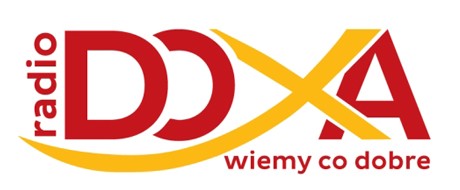 Jacek Nowak, lat 83, zam. w Prudniku (pogrzeb we wtorek o 13.oo)Jerzy Doleżych, lat 69, zam. na ul. Katowickiej (pogrzeb w poniedziałek na Płoni)Maria Mormul, lat 55, zam. na ul. Pomnikowej (pogrzeb w poniedziałek w Kietrzu)Ludwik Rębisz, lat 88, zam. na ul. KonopnickiejWiktoria Martyniak, lat 92, zam. na ul. Dworskiej Eryk Przybyła, lat 80, zam. na ul. Kossaka Czesława Walecka, lat 99 zam. na ul. Pomnikowej Wieczny odpoczynek racz zmarłym dać PanieRzymskokatolicka Parafia pw. NSPJ w Raciborzuul. Warszawska 29, tel. 32 415 31 20;  www.nspjraciborz.pl nspj.raciborz@gmail.comGazetka „Źródło” jest wydawana przez par. NSPJ i jest przeznaczona wyłącznie do użytku wewnętrznego członków parafii.